Хлямина С.Жучитель начальных классов МБОУ СОШ №18 г.АстраханиКонспект урока изо в первом «ж» классе
Тема: изображать можно линией .Цели: развивать умение видеть линии в природе; учить изображать линией на плоскости; развивать воображение.Оборудование:документ-камера, проектор, интерактивная доска, карандаши, фломастеры, фотографии животных, образцы графики, рабочая тетрадь по изо.Ход урокаI. Организационный момент.Проверка готовности учащихся к уроку. II. Сообщение темы и цели урока.– Сегодня на уроке наш знакомый Мастер-волшебник познакомит нас с тем, как можно изображать линией на плоскости. Вы узнаете, что такое линия. III. Введение в тему урока.1. Вступительная беседа. – Какому способу изображения предметов учились на прошлом уроке? (Изображать предметы в объеме.) – Что такое пропорции? – Приведите примеры объемного изображения. – Посмотрите и назовите, что я сейчас сделала. (Провели линию на доске мелом.) – Да, я провела линию. Линию можно провести не только мелом на доске, карандаш, ручка, фломастер тоже оставляют на бумаге след – это и есть линия. – Какие бывают линии? (Прямые, кривые, наклонные и т. д.) – Линии бывают разные. Что напоминают линии в природе? 2. Работа по рабочей тетради. – Рассмотрите незаконченные рисунки слона и жирафа– Что напоминают линии? (очертания этих животных.) – Что вы видите на доске? (фотографии животных) – Что в рабочей тетради напоминают линии? (линии и пропорции слона и жирафа) – Это графическая работа художника. Рисунок тушью, карандашом или углем называется графикой. В графических рисунках мы видим изображение линией. – Из линий можно сделать путаницу. IV. Показ учителем на листе бумаги линейных изображений. Проекция на интерактивную лоску через документ-камеру.– Посмотрите, какие животные спрятались на рисунках.– Что можно дорисовать, чтобы получилось какое-то изображение?– Я дорисовала хобот, туловище, хвост, ноги – у меня получился слон. 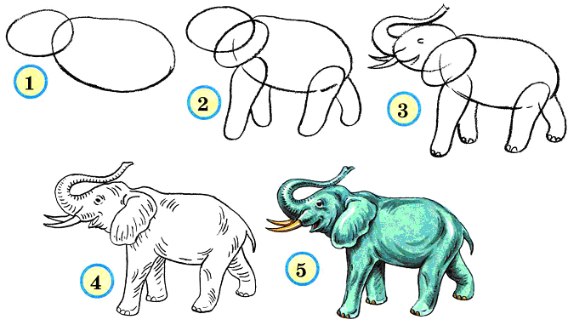 Посмотрите на пальму и попугая. Какое животное можно нарисовать рядом с пальмой? Это – жираф. Я дорисовала голову, шею, туловище и ноги.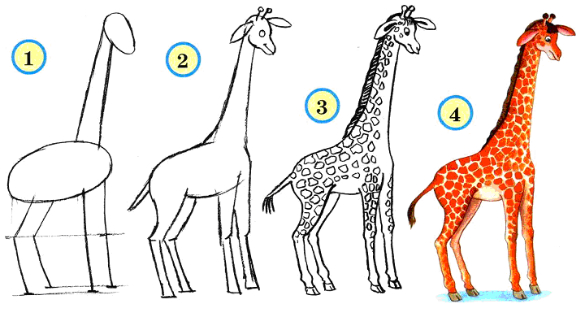 V. Практическая творческая деятельность учащихся. – Попробуйте и вы нарисовать этих забавных животных из линий. – Рассмотрите, постарайтесь обнаружить в ней какое-нибудь изображение.– Дорисуйте так, чтобы получилось изображение какого-либо предмета. Используйте для этого черный фломастер или карандаш. Затем раскрасьте свои рисунки.VI. Итог урока. Рефлексия.Выставка работ учащихся  с проекцией через документ-камеру 2.Обсуждение. – Изображение каких животных у вас получилось? – Расскажите о своих рисунках. 3. Обобщение. – Что нового узнали на уроке? Чему научились? 4. Уборка рабочего места. 